様式1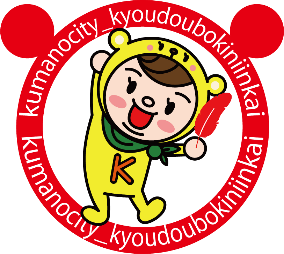 赤い羽根共同募金福祉教育支援配分申請書年　　　月　　　日令和6年5月10日（金）17:15までに提出してください。※必着窓口に直接提出していただくか、郵送または、メールでも構いません。※様式が必要な場合は、『熊野市社協ＨＰ＞あかいはね』よりお取りいただくか、もしくはメール『w.kitamura@k-shakyo.com』までご連絡ください。学校名学校名：住　　所：〒電話番号：担当者氏名(役職)：ﾒｰﾙｱﾄﾞﾚｽ ：事業名実施予定日（時期）事業内容（簡単に）期待できる効果備考